Arbeitsbereich, Arbeitsplatz, TätigkeitArbeitsbereich, Arbeitsplatz, TätigkeitArbeitsbereich, Arbeitsplatz, TätigkeitArbeitsbereich, Arbeitsplatz, TätigkeitArbeitsbereich...........................................Arbeitsbereich...........................................Tätigkeit...........................................Arbeitsplatz...........................................Arbeitsplatz...........................................GefahrstoffbezeichnungGefahrstoffbezeichnungGefahrstoffbezeichnungGefahrstoffbezeichnungneodisher endo SEPT GAneodisher endo SEPT GAneodisher endo SEPT GAneodisher endo SEPT GAenthält: Glutaralenthält: Glutaralenthält: Glutaralenthält: GlutaralGefahren für Mensch und UmweltGefahren für Mensch und UmweltGefahren für Mensch und UmweltGefahren für Mensch und Umwelt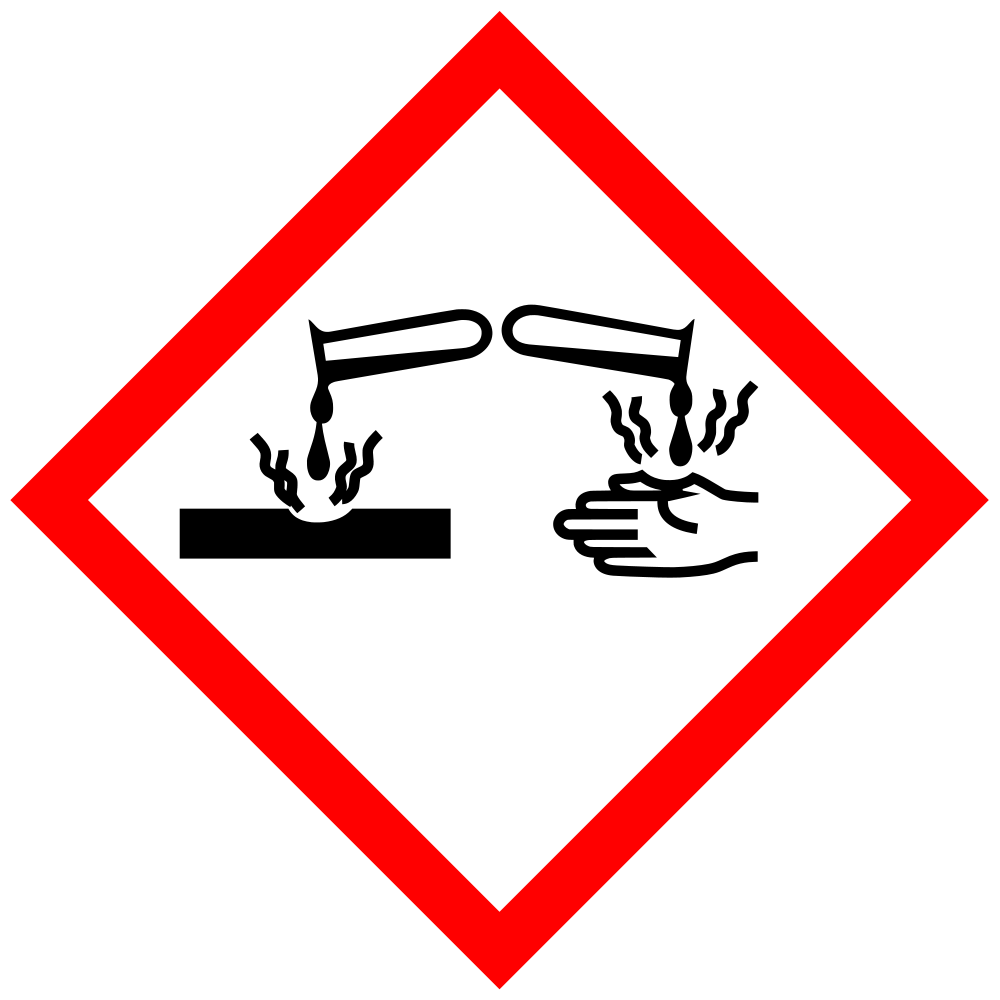 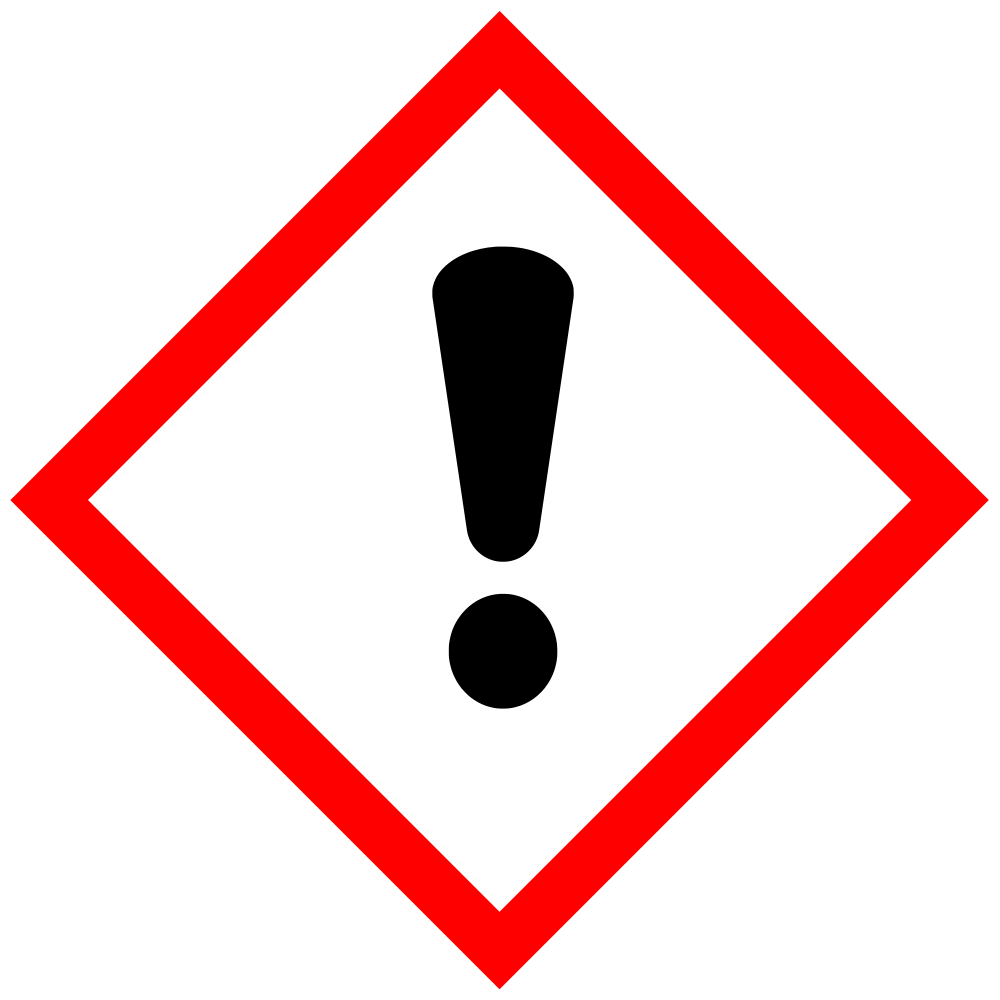 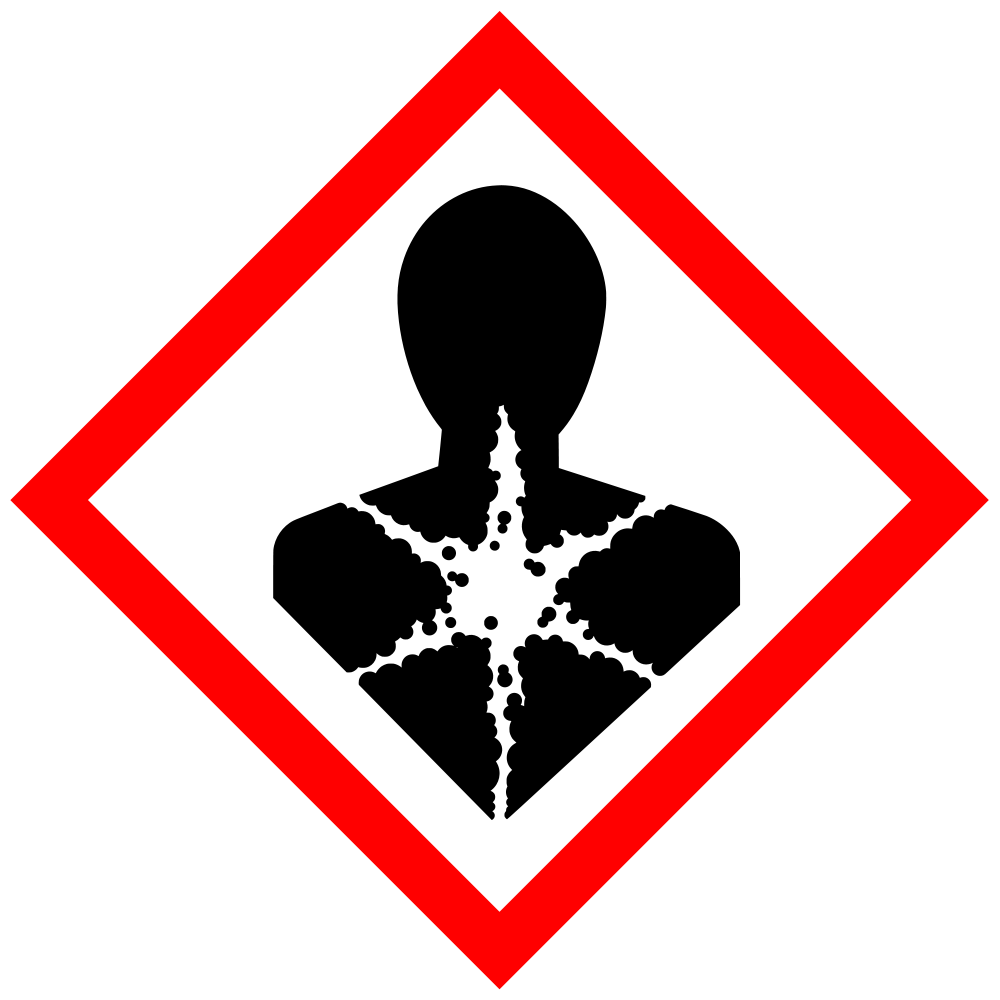 H302+H332Gesundheitsschädlich bei Verschlucken oder Einatmen.Gesundheitsschädlich bei Verschlucken oder Einatmen.Gesundheitsschädlich bei Verschlucken oder Einatmen.H314Verursacht schwere Verätzungen der Haut und schwere Augenschäden.Verursacht schwere Verätzungen der Haut und schwere Augenschäden.Verursacht schwere Verätzungen der Haut und schwere Augenschäden.H317Kann allergische Hautreaktionen verursachen.Kann allergische Hautreaktionen verursachen.Kann allergische Hautreaktionen verursachen.H334Kann bei Einatmen Allergie, asthmaartige Symptome oder Atembeschwerden verursachen.Kann bei Einatmen Allergie, asthmaartige Symptome oder Atembeschwerden verursachen.Kann bei Einatmen Allergie, asthmaartige Symptome oder Atembeschwerden verursachen.H412Schädlich für Wasserorganismen, mit langfristiger Wirkung.Schädlich für Wasserorganismen, mit langfristiger Wirkung.Schädlich für Wasserorganismen, mit langfristiger Wirkung.EUH071Wirkt ätzend auf die Atemwege.Wirkt ätzend auf die Atemwege.Wirkt ätzend auf die Atemwege.Schutzmaßnahmen und VerhaltensregelnSchutzmaßnahmen und VerhaltensregelnSchutzmaßnahmen und VerhaltensregelnSchutzmaßnahmen und Verhaltensregeln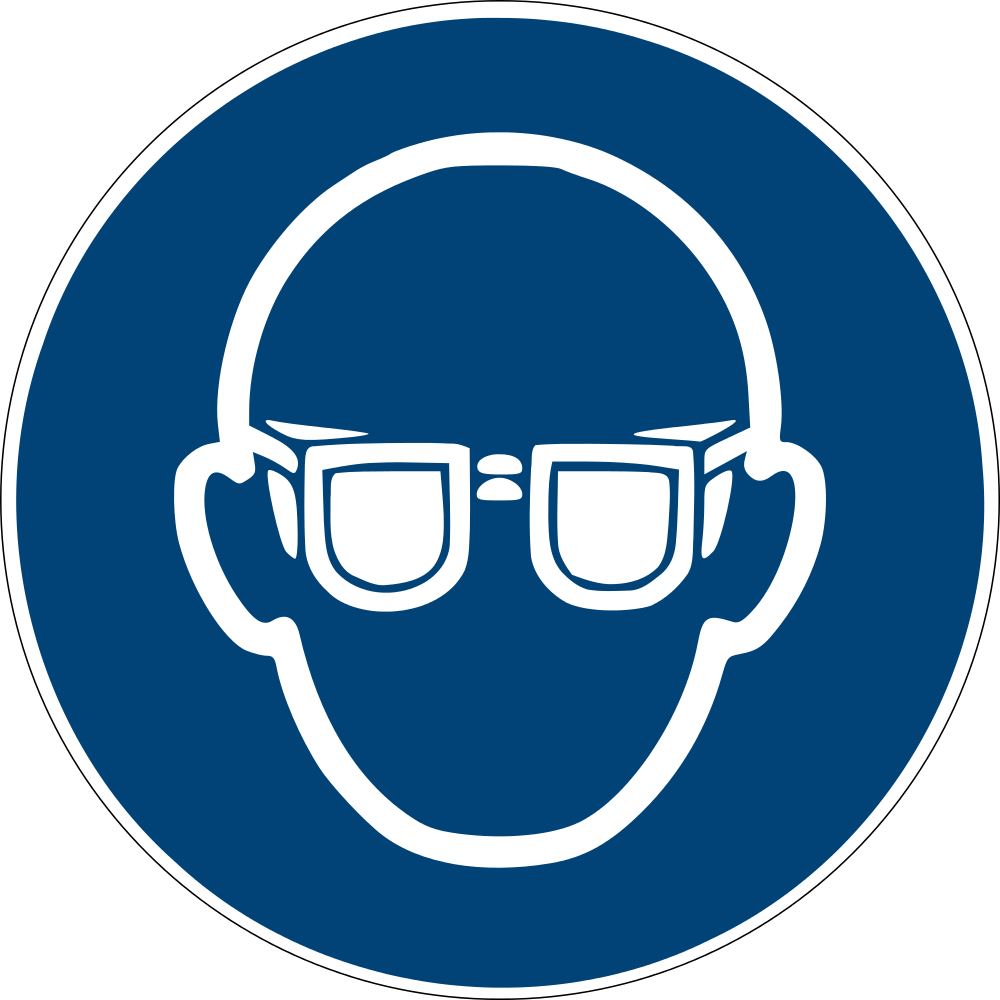 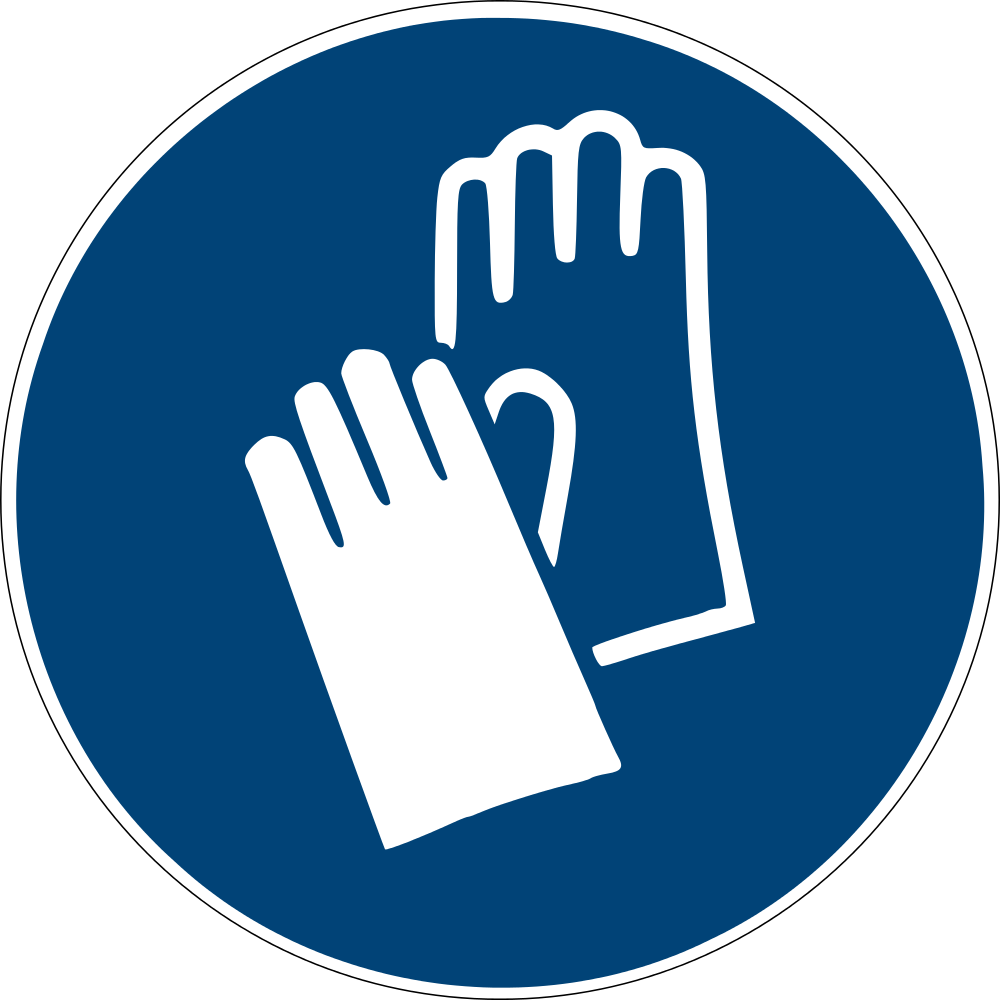 Allgemeine Schutz- und HygienemaßnahmenAllgemeine Schutz- und HygienemaßnahmenAllgemeine Schutz- und HygienemaßnahmenAllgemeine Schutz- und HygienemaßnahmenNotdusche bereithalten. Augenspülvorrichtung bereithalten. Gase/Dämpfe/Aerosole nicht einatmen. Berührung mit den Augen und der Haut vermeiden. Bei der Arbeit nicht rauchen, essen oder trinken. Aufbewahren von Lebensmitteln im Arbeitsraum verboten. Vor den Pausen und bei Arbeitsende Hände waschen. Nach der Arbeit für gründliche Hautreinigung und Hautpflege sorgen.Notdusche bereithalten. Augenspülvorrichtung bereithalten. Gase/Dämpfe/Aerosole nicht einatmen. Berührung mit den Augen und der Haut vermeiden. Bei der Arbeit nicht rauchen, essen oder trinken. Aufbewahren von Lebensmitteln im Arbeitsraum verboten. Vor den Pausen und bei Arbeitsende Hände waschen. Nach der Arbeit für gründliche Hautreinigung und Hautpflege sorgen.Notdusche bereithalten. Augenspülvorrichtung bereithalten. Gase/Dämpfe/Aerosole nicht einatmen. Berührung mit den Augen und der Haut vermeiden. Bei der Arbeit nicht rauchen, essen oder trinken. Aufbewahren von Lebensmitteln im Arbeitsraum verboten. Vor den Pausen und bei Arbeitsende Hände waschen. Nach der Arbeit für gründliche Hautreinigung und Hautpflege sorgen.Notdusche bereithalten. Augenspülvorrichtung bereithalten. Gase/Dämpfe/Aerosole nicht einatmen. Berührung mit den Augen und der Haut vermeiden. Bei der Arbeit nicht rauchen, essen oder trinken. Aufbewahren von Lebensmitteln im Arbeitsraum verboten. Vor den Pausen und bei Arbeitsende Hände waschen. Nach der Arbeit für gründliche Hautreinigung und Hautpflege sorgen.Aerosolbildung vermeiden. Abfüllvorgänge nur an Stationen mit vorhandener Absaugung durchführen. Für geeignete Absaugung an den Verarbeitungsmaschinen sorgen. Bei Überschreiten der Arbeitsplatzgrenzwerte muss ein geeignetes Atemschutzgerät getragen werden. Behälter dicht geschlossen halten.Aerosolbildung vermeiden. Abfüllvorgänge nur an Stationen mit vorhandener Absaugung durchführen. Für geeignete Absaugung an den Verarbeitungsmaschinen sorgen. Bei Überschreiten der Arbeitsplatzgrenzwerte muss ein geeignetes Atemschutzgerät getragen werden. Behälter dicht geschlossen halten.Aerosolbildung vermeiden. Abfüllvorgänge nur an Stationen mit vorhandener Absaugung durchführen. Für geeignete Absaugung an den Verarbeitungsmaschinen sorgen. Bei Überschreiten der Arbeitsplatzgrenzwerte muss ein geeignetes Atemschutzgerät getragen werden. Behälter dicht geschlossen halten.Aerosolbildung vermeiden. Abfüllvorgänge nur an Stationen mit vorhandener Absaugung durchführen. Für geeignete Absaugung an den Verarbeitungsmaschinen sorgen. Bei Überschreiten der Arbeitsplatzgrenzwerte muss ein geeignetes Atemschutzgerät getragen werden. Behälter dicht geschlossen halten.Technische und organisatorische Schutzmaßnahmen zur Verhütung einer ExpositionTechnische und organisatorische Schutzmaßnahmen zur Verhütung einer ExpositionTechnische und organisatorische Schutzmaßnahmen zur Verhütung einer ExpositionTechnische und organisatorische Schutzmaßnahmen zur Verhütung einer ExpositionWeitere Angaben zu den Lagerbedingungen: Unter Verschluss oder nur für Sachkundige oder deren Beauftragten zugänglich aufbewahren.Weitere Angaben zu den Lagerbedingungen: Unter Verschluss oder nur für Sachkundige oder deren Beauftragten zugänglich aufbewahren.Weitere Angaben zu den Lagerbedingungen: Unter Verschluss oder nur für Sachkundige oder deren Beauftragten zugänglich aufbewahren.Weitere Angaben zu den Lagerbedingungen: Unter Verschluss oder nur für Sachkundige oder deren Beauftragten zugänglich aufbewahren.Persönliche SchutzausrüstungenPersönliche SchutzausrüstungenPersönliche SchutzausrüstungenPersönliche SchutzausrüstungenAugenschutz: Schutzbrille mit Seitenschutz. Der Augenschutz muss EN 166 entsprechen.Augenschutz: Schutzbrille mit Seitenschutz. Der Augenschutz muss EN 166 entsprechen.Augenschutz: Schutzbrille mit Seitenschutz. Der Augenschutz muss EN 166 entsprechen.Augenschutz: Schutzbrille mit Seitenschutz. Der Augenschutz muss EN 166 entsprechen.Handschutz: SchutzhandschuheHandschutz: SchutzhandschuheHandschutz: SchutzhandschuheHandschutz: SchutzhandschuheKörperschutz: Chemieübliche Arbeitskleidung.Körperschutz: Chemieübliche Arbeitskleidung.Körperschutz: Chemieübliche Arbeitskleidung.Körperschutz: Chemieübliche Arbeitskleidung.Verhalten im GefahrfallVerhalten im GefahrfallVerhalten im GefahrfallVerhalten im GefahrfallUnfalltelefon / Alarmpläne im Betrieb:Unfalltelefon / Alarmpläne im Betrieb:Unfalltelefon / Alarmpläne im Betrieb:Unfalltelefon / Alarmpläne im Betrieb:Geeignete Löschmittel: Löschpulver, Schaum, WassersprühstrahlGeeignete Löschmittel: Löschpulver, Schaum, WassersprühstrahlGeeignete Löschmittel: Löschpulver, Schaum, WassersprühstrahlGeeignete Löschmittel: Löschpulver, Schaum, WassersprühstrahlUngeeignete Löschmittel: WasservollstrahlUngeeignete Löschmittel: WasservollstrahlUngeeignete Löschmittel: WasservollstrahlUngeeignete Löschmittel: WasservollstrahlBei Einwirkung von Dämpfen/Staub/Aerosol Atemschutz verwenden. Berührung mit Haut, Augen und Kleidung vermeiden. Schutzvorschriften (siehe Abschnitte 7 und 8) beachten.Bei Einwirkung von Dämpfen/Staub/Aerosol Atemschutz verwenden. Berührung mit Haut, Augen und Kleidung vermeiden. Schutzvorschriften (siehe Abschnitte 7 und 8) beachten.Bei Einwirkung von Dämpfen/Staub/Aerosol Atemschutz verwenden. Berührung mit Haut, Augen und Kleidung vermeiden. Schutzvorschriften (siehe Abschnitte 7 und 8) beachten.Bei Einwirkung von Dämpfen/Staub/Aerosol Atemschutz verwenden. Berührung mit Haut, Augen und Kleidung vermeiden. Schutzvorschriften (siehe Abschnitte 7 und 8) beachten.Flächenmäßige Ausdehnung verhindern (z.B. durch Eindämmen oder Ölsperren). Nicht in die Kanalisation/Oberflächenwasser/Grundwasser gelangen lassen. Nicht in den Untergrund/Erdreich gelangen lassen. Verunreinigtes Waschwasser zurückhalten und entsorgen. Bei Gasaustritt oder bei Eindringen in Gewässer, Boden oder Kanalisation zuständige Behörden benachrichtigen.Flächenmäßige Ausdehnung verhindern (z.B. durch Eindämmen oder Ölsperren). Nicht in die Kanalisation/Oberflächenwasser/Grundwasser gelangen lassen. Nicht in den Untergrund/Erdreich gelangen lassen. Verunreinigtes Waschwasser zurückhalten und entsorgen. Bei Gasaustritt oder bei Eindringen in Gewässer, Boden oder Kanalisation zuständige Behörden benachrichtigen.Flächenmäßige Ausdehnung verhindern (z.B. durch Eindämmen oder Ölsperren). Nicht in die Kanalisation/Oberflächenwasser/Grundwasser gelangen lassen. Nicht in den Untergrund/Erdreich gelangen lassen. Verunreinigtes Waschwasser zurückhalten und entsorgen. Bei Gasaustritt oder bei Eindringen in Gewässer, Boden oder Kanalisation zuständige Behörden benachrichtigen.Flächenmäßige Ausdehnung verhindern (z.B. durch Eindämmen oder Ölsperren). Nicht in die Kanalisation/Oberflächenwasser/Grundwasser gelangen lassen. Nicht in den Untergrund/Erdreich gelangen lassen. Verunreinigtes Waschwasser zurückhalten und entsorgen. Bei Gasaustritt oder bei Eindringen in Gewässer, Boden oder Kanalisation zuständige Behörden benachrichtigen.Mit geeigneten flüssigkeitsbindenden Materialien aufnehmen. Verschmutzte Gegenstände und Fussboden unter Beachtung der Umweltvorschriften gründlich mit Wasser und Tensiden reinigen. Die mit dem aufgenommenen Stoff gefüllten Behälter sind ausreichend zu kennzeichnen. Das aufgenommene Material vorschriftsmäßig entsorgen.Mit geeigneten flüssigkeitsbindenden Materialien aufnehmen. Verschmutzte Gegenstände und Fussboden unter Beachtung der Umweltvorschriften gründlich mit Wasser und Tensiden reinigen. Die mit dem aufgenommenen Stoff gefüllten Behälter sind ausreichend zu kennzeichnen. Das aufgenommene Material vorschriftsmäßig entsorgen.Mit geeigneten flüssigkeitsbindenden Materialien aufnehmen. Verschmutzte Gegenstände und Fussboden unter Beachtung der Umweltvorschriften gründlich mit Wasser und Tensiden reinigen. Die mit dem aufgenommenen Stoff gefüllten Behälter sind ausreichend zu kennzeichnen. Das aufgenommene Material vorschriftsmäßig entsorgen.Mit geeigneten flüssigkeitsbindenden Materialien aufnehmen. Verschmutzte Gegenstände und Fussboden unter Beachtung der Umweltvorschriften gründlich mit Wasser und Tensiden reinigen. Die mit dem aufgenommenen Stoff gefüllten Behälter sind ausreichend zu kennzeichnen. Das aufgenommene Material vorschriftsmäßig entsorgen.Explosions- und Brandgase nicht einatmen. Bei Brand geeignetes Atemschutzgerät benutzen. Vollschutzanzug tragen.Explosions- und Brandgase nicht einatmen. Bei Brand geeignetes Atemschutzgerät benutzen. Vollschutzanzug tragen.Explosions- und Brandgase nicht einatmen. Bei Brand geeignetes Atemschutzgerät benutzen. Vollschutzanzug tragen.Explosions- und Brandgase nicht einatmen. Bei Brand geeignetes Atemschutzgerät benutzen. Vollschutzanzug tragen.Erste HilfeErste HilfeErste HilfeErste HilfeErsthelfer:Ersthelfer:Ersthelfer:Ersthelfer: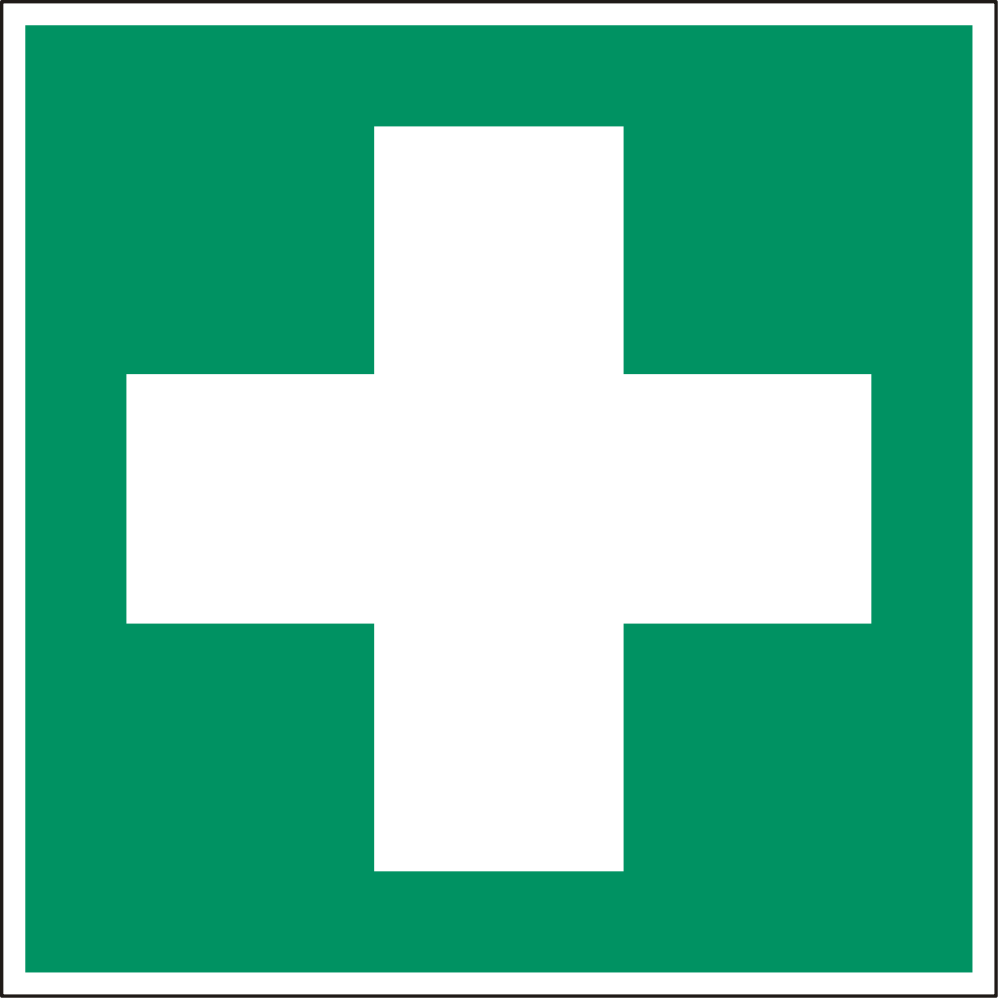 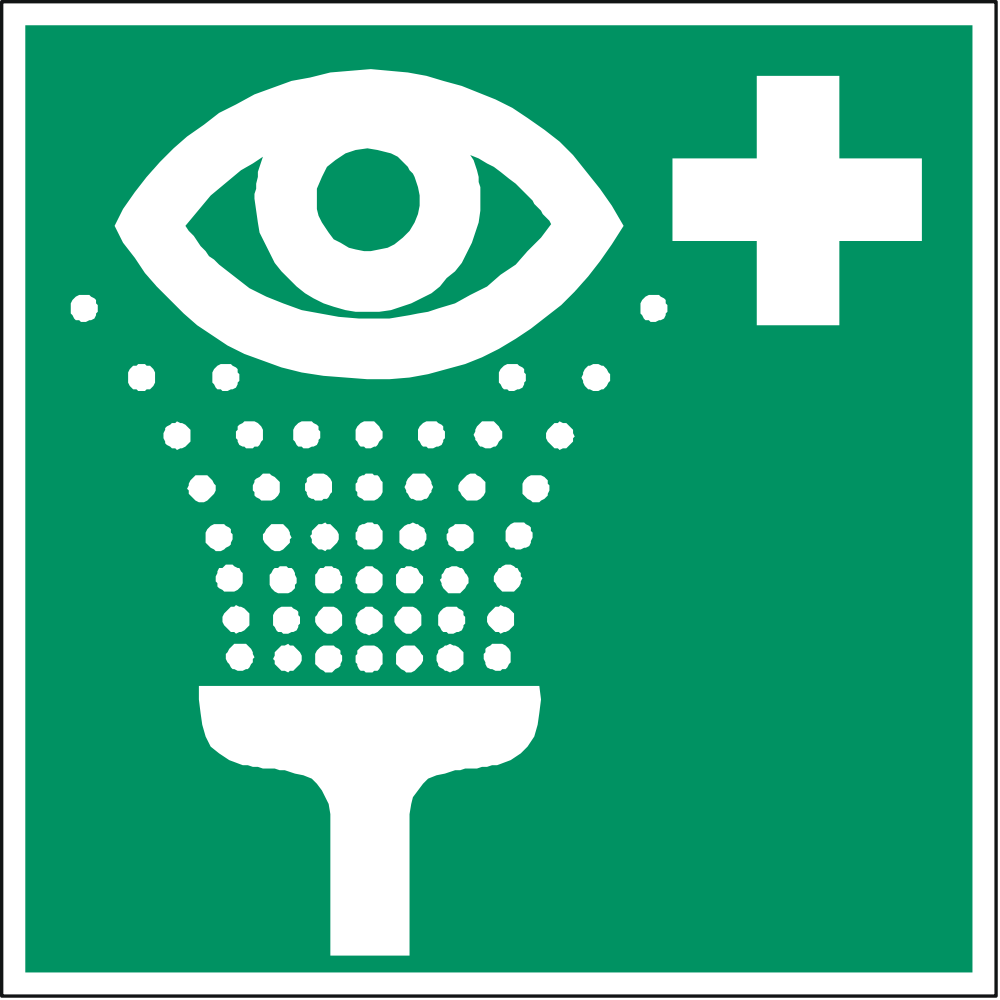 Beschmutzte, getränkte Kleidung sofort ausziehen und sicher entfernen.Beschmutzte, getränkte Kleidung sofort ausziehen und sicher entfernen.Beschmutzte, getränkte Kleidung sofort ausziehen und sicher entfernen.Beschmutzte, getränkte Kleidung sofort ausziehen und sicher entfernen.Selbstschutz des ErsthelfersSelbstschutz des ErsthelfersSelbstschutz des ErsthelfersSelbstschutz des ErsthelfersGründliche Körperreinigung vornehmen (Dusch- oder Vollbad).Gründliche Körperreinigung vornehmen (Dusch- oder Vollbad).Gründliche Körperreinigung vornehmen (Dusch- oder Vollbad).Gründliche Körperreinigung vornehmen (Dusch- oder Vollbad).In allen Fällen dem Arzt das Sicherheitsdatenblatt vorzeigen.In allen Fällen dem Arzt das Sicherheitsdatenblatt vorzeigen.In allen Fällen dem Arzt das Sicherheitsdatenblatt vorzeigen.In allen Fällen dem Arzt das Sicherheitsdatenblatt vorzeigen.Nach Einatmen: Für Frischluft sorgen. Betroffene Person aus der Gefahrenzone bringen. Sofort ärztlichen Rat einholen.Nach Einatmen: Für Frischluft sorgen. Betroffene Person aus der Gefahrenzone bringen. Sofort ärztlichen Rat einholen.Nach Einatmen: Für Frischluft sorgen. Betroffene Person aus der Gefahrenzone bringen. Sofort ärztlichen Rat einholen.Nach Einatmen: Für Frischluft sorgen. Betroffene Person aus der Gefahrenzone bringen. Sofort ärztlichen Rat einholen.Nach Augenkontakt: Augenlider spreizen, Augen gründlich mit Wasser spülen (15 Min.). Ärztlicher Behandlung zuführen.Nach Augenkontakt: Augenlider spreizen, Augen gründlich mit Wasser spülen (15 Min.). Ärztlicher Behandlung zuführen.Nach Augenkontakt: Augenlider spreizen, Augen gründlich mit Wasser spülen (15 Min.). Ärztlicher Behandlung zuführen.Nach Augenkontakt: Augenlider spreizen, Augen gründlich mit Wasser spülen (15 Min.). Ärztlicher Behandlung zuführen.Nach Hautkontakt: Sofort abwaschen mit Wasser und Seife. Sofort ärztlichen Rat einholen.Nach Hautkontakt: Sofort abwaschen mit Wasser und Seife. Sofort ärztlichen Rat einholen.Nach Hautkontakt: Sofort abwaschen mit Wasser und Seife. Sofort ärztlichen Rat einholen.Nach Hautkontakt: Sofort abwaschen mit Wasser und Seife. Sofort ärztlichen Rat einholen.Nach Verschlucken: Sofort Arzt hinzuziehen und Sicherheitsdatenblatt vorlegen. Mund gründlich mit Wasser spülen. Reichlich Wasser in kleinen Schlucken trinken lassen. Kein Erbrechen einleiten.Nach Verschlucken: Sofort Arzt hinzuziehen und Sicherheitsdatenblatt vorlegen. Mund gründlich mit Wasser spülen. Reichlich Wasser in kleinen Schlucken trinken lassen. Kein Erbrechen einleiten.Nach Verschlucken: Sofort Arzt hinzuziehen und Sicherheitsdatenblatt vorlegen. Mund gründlich mit Wasser spülen. Reichlich Wasser in kleinen Schlucken trinken lassen. Kein Erbrechen einleiten.Nach Verschlucken: Sofort Arzt hinzuziehen und Sicherheitsdatenblatt vorlegen. Mund gründlich mit Wasser spülen. Reichlich Wasser in kleinen Schlucken trinken lassen. Kein Erbrechen einleiten.NotrufnummerNotrufnummerNotrufnummerNotrufnummerSachgerechte EntsorgungSachgerechte EntsorgungSachgerechte EntsorgungSachgerechte EntsorgungDatum / Unterschrift Arbeitgeber: (Graue Felder sind durch den Arbeitgeber zu ergänzen!)Datum / Unterschrift Arbeitgeber: (Graue Felder sind durch den Arbeitgeber zu ergänzen!)Datum / Unterschrift Arbeitgeber: (Graue Felder sind durch den Arbeitgeber zu ergänzen!)Datum / Unterschrift Arbeitgeber: (Graue Felder sind durch den Arbeitgeber zu ergänzen!)Die Betriebsanweisung ist ein Vorschlag, der im Einzelfall redaktionell zu überarbeiten ist.Die Betriebsanweisung ist ein Vorschlag, der im Einzelfall redaktionell zu überarbeiten ist.Die Betriebsanweisung ist ein Vorschlag, der im Einzelfall redaktionell zu überarbeiten ist.Die Betriebsanweisung ist ein Vorschlag, der im Einzelfall redaktionell zu überarbeiten ist.